 Российская ФедерацияСвердловская областьАДМИНИСТРАЦИЯ ПЫШМИНСКОГО ГОРОДСКОГО ОКРУГАРАСПОРЯЖЕНИЕот 30.11.2018                                                                                              № 1085пгт. ПышмаОб антивандальных мероприятиях на территории Пышминского городского округа         На основании письма Правительства Свердловской области  от 14 ноября 2018 года № 11-01-81/9320  «Об антивандальных мероприятиях», а также протокола заседания антинаркотической комиссии Свердловской области от 22 октября 2018 года № 3, в целях борьбы с распространением информации о наркотических средствах среди молодежи  на территории Пышминского городского округа 1. Рекомендовать руководителям организаций, предприятий, учреждений независимо от организационно-правовой формы и формы собственности, расположенных на территории Пышминского городского округа, принять меры к организации   мероприятий  по предотвращению размещения рекламы наркотиков и новых психотропных веществ на фасадах имеющихся зданий, строений и сооружений.  2. Рекомендовать начальнику ОМВД России по Пышминскому району С.В. Комину, организовать ежесуточную работу комплексных сил полиции в мероприятиях, направленных на предотвращение размещения рекламы наркотиков и новых психотропных веществ на фасадах зданий, строений, сооружений, жилых и нежилых домах, заборах. 3.Настоящее распоряжение  разместить на официальном сайте Пышминского городского округа в сети Интернет. 4.Контроль за выполнением настоящего распоряжения возложить на заместителя главы администрации Пышминского городского округа по социальным вопросам А.А. Варлакова.Глава Пышминского городского округа                                          В.В. Соколов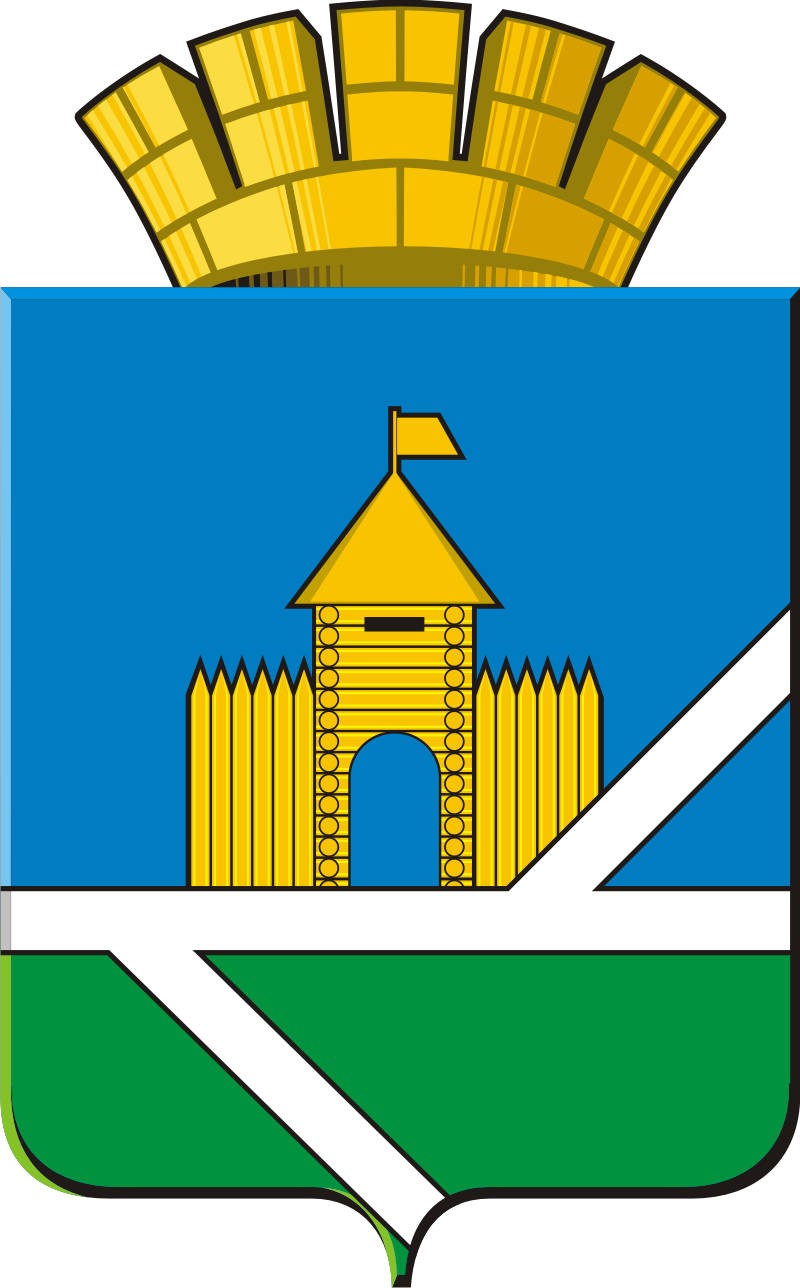 